Комплекс артикуляційних вправ для шиплячих звуків     ХОБОТОК  СЛОНЕНЯТКО                ПАРКАНЧИК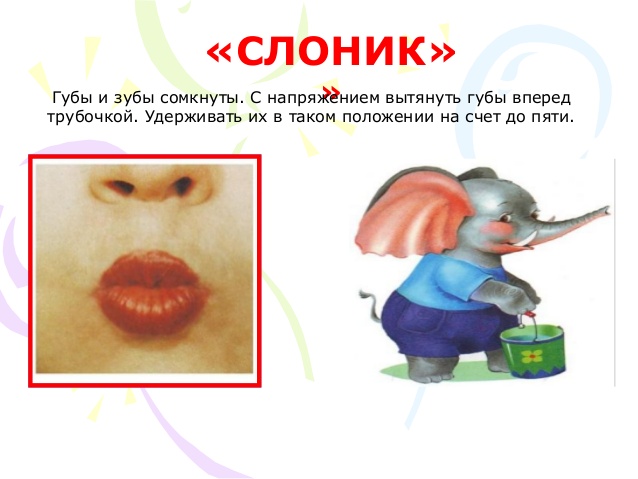 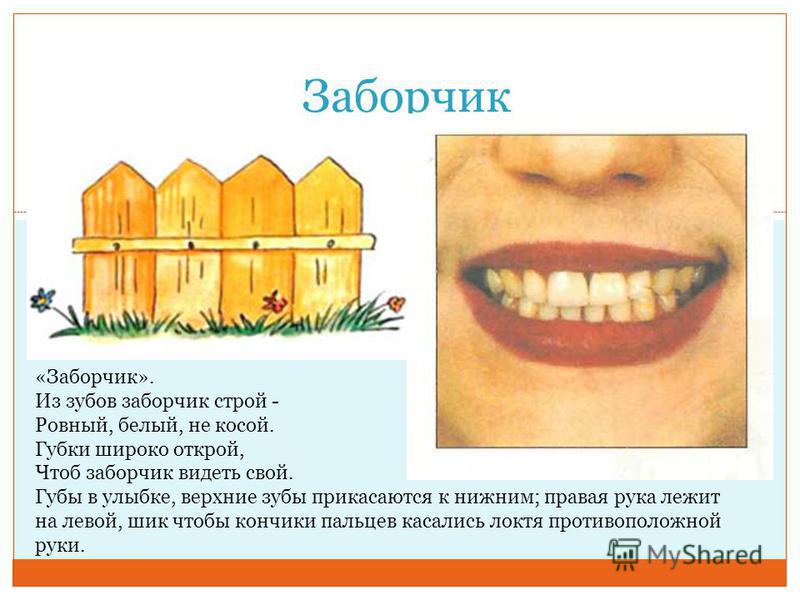         БУБЛИК                    СИТИЙ ТА ГОЛОДНИЙ ХОМ’ЯЧОК
                                                        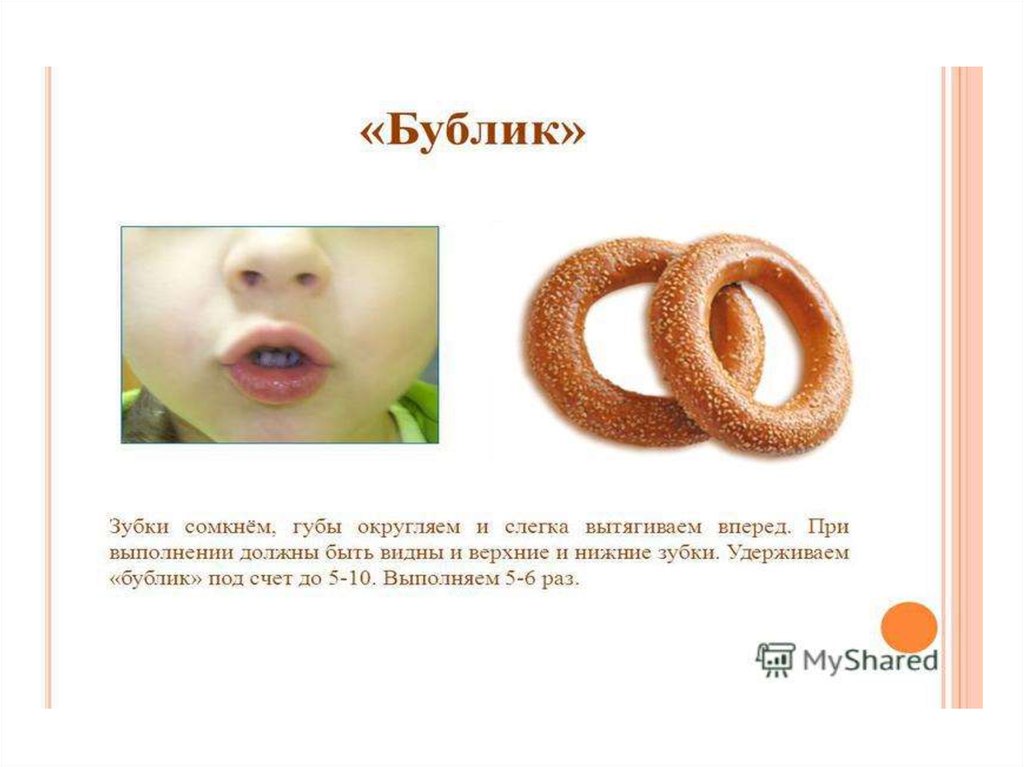 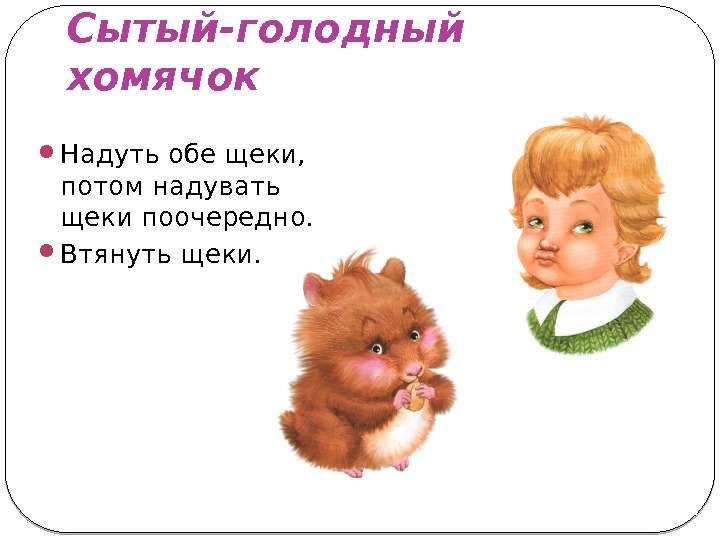         ГОЙДАЛКА                                 МАЛЯРІ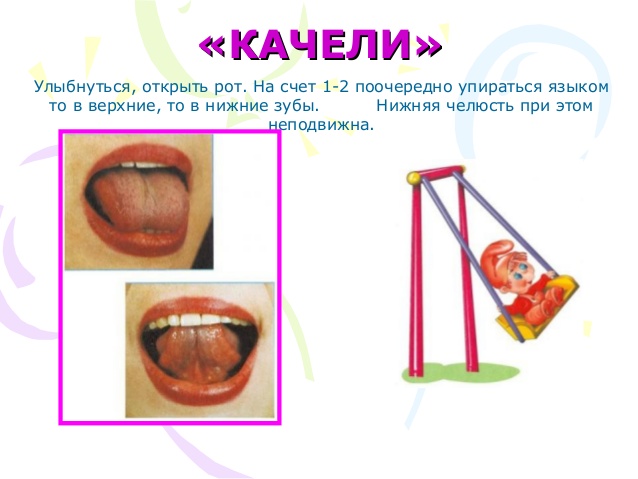 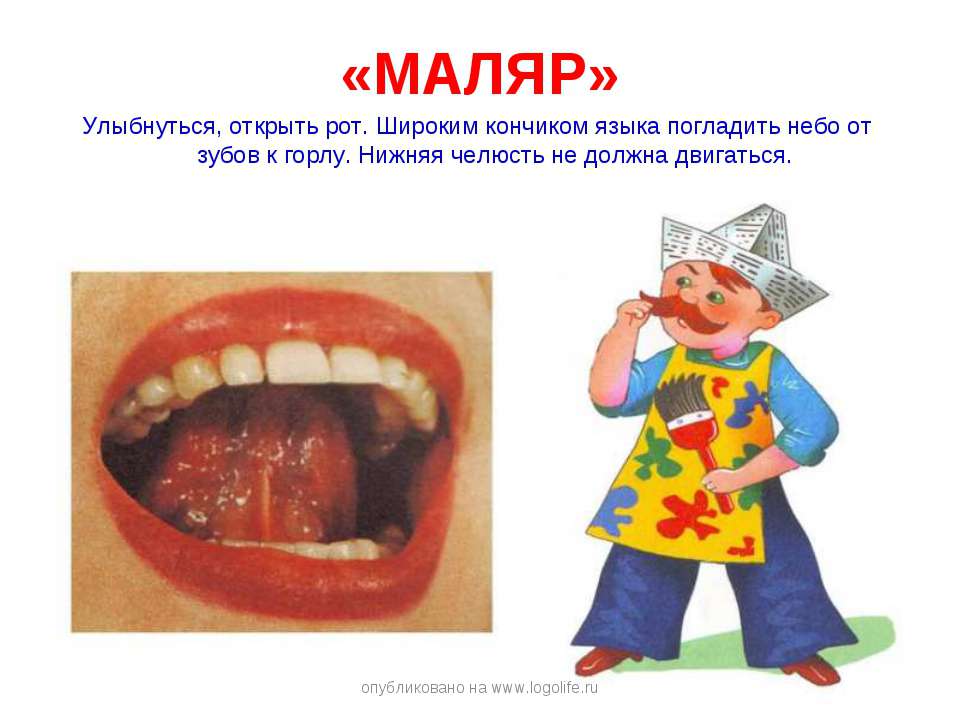      СМАЧНЕ ВАРЕННЯ                         ЧАШЕЧКА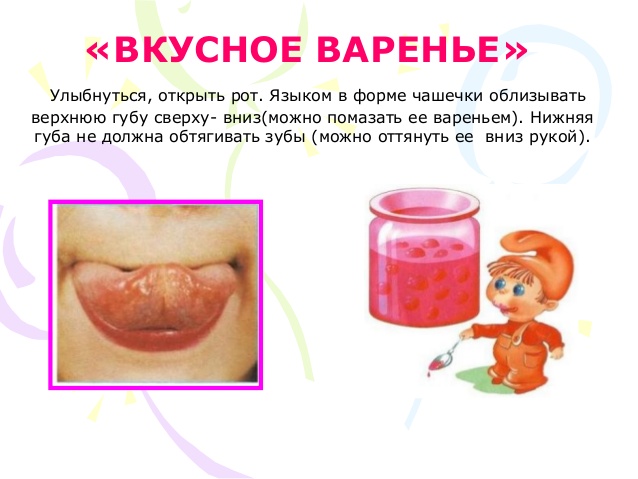 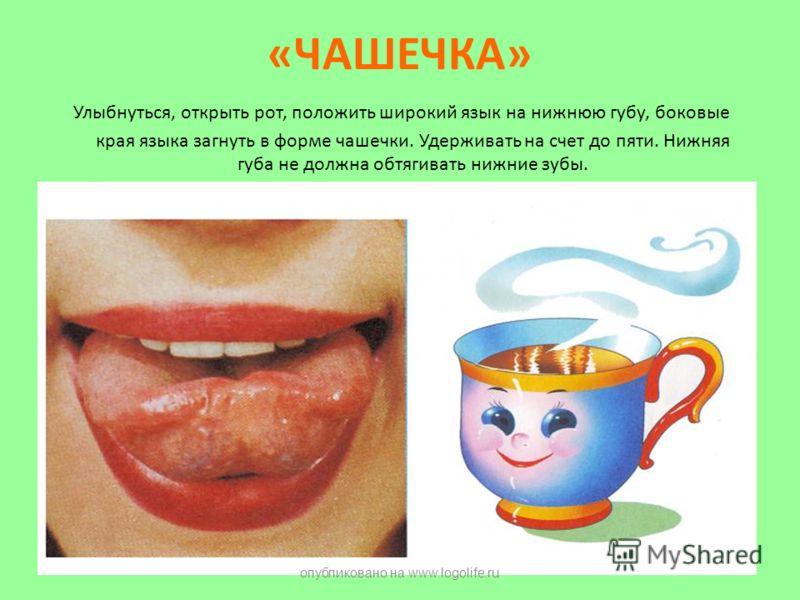 